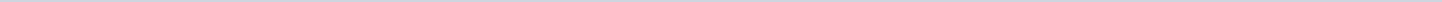 Geen documenten gevonden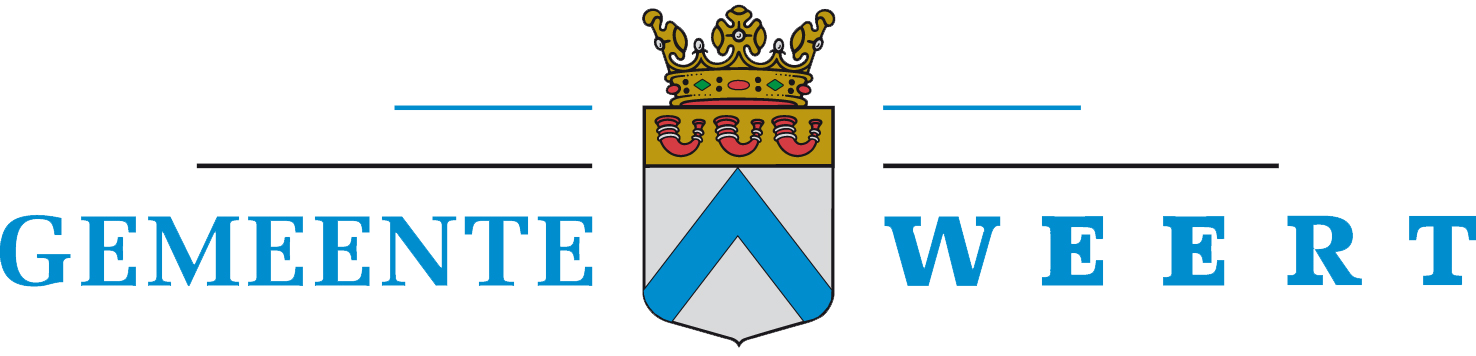 Gemeente WeertAangemaakt op:Gemeente Weert28-03-2024 09:22Amendementen0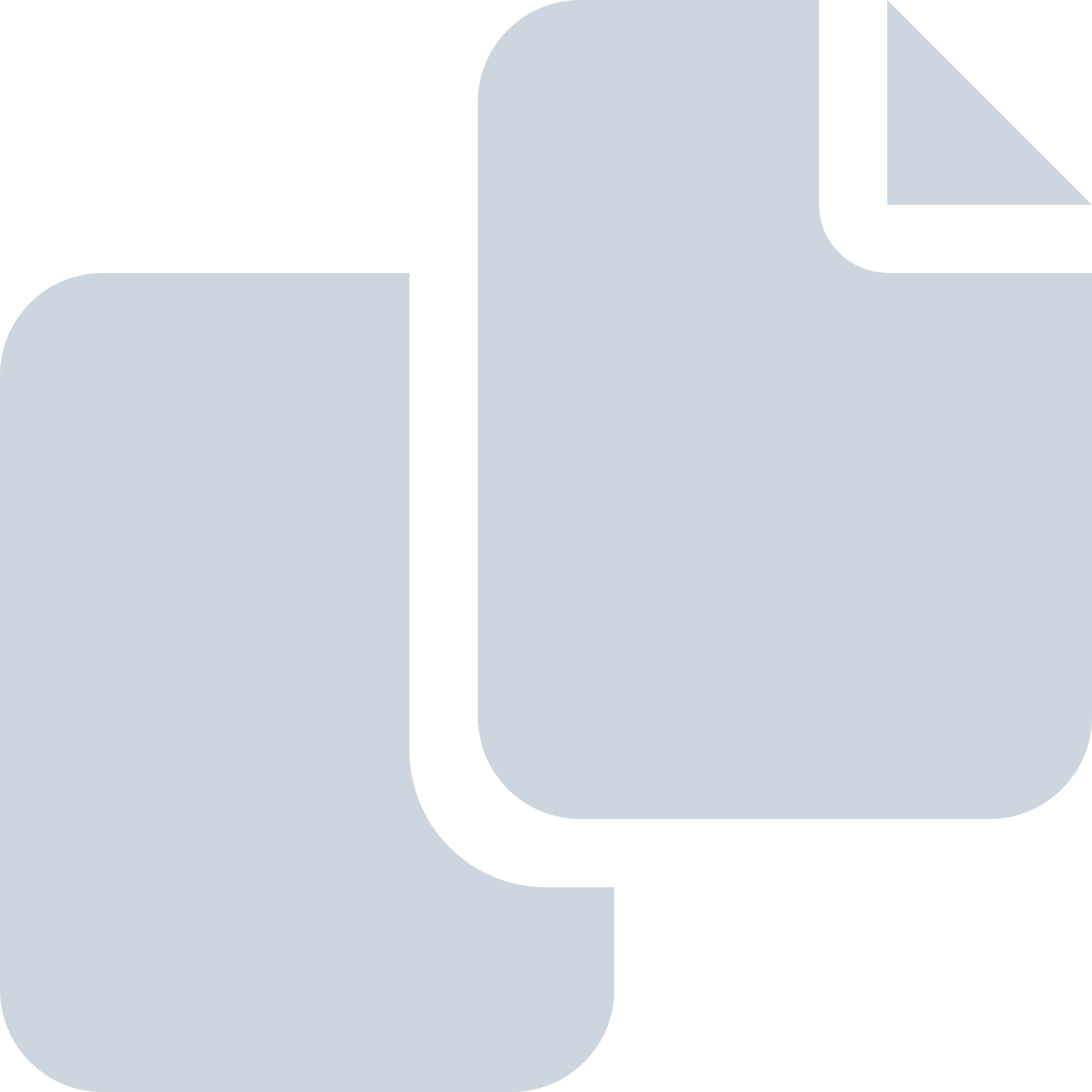 Periode: mei 2018